РЕГИОНАЛЬНАЯ СЛУЖБАПО ТАРИФАМ И ЦЕНАМ КАМЧАТСКОГО КРАЯПРОЕКТ ПОСТАНОВЛЕНИЯВ соответствии с Федеральным законом от 26.03.2003 № 35-ФЗ «Об электроэнергетике», постановлением Правительства Российской Федерации от 29.12.2011 № 1178 «О ценообразовании в области регулируемых цен (тарифов) в электроэнергетике, приказами Федеральной антимонопольной службы России от 29.05.2019 № 686/19 «Об утверждении Методических указаний по расчету регулируемых цен (тарифов) на электрическую энергию (мощность), поставляемую в технологически изолированных территориальных электроэнергетических системах и на территориях, технологически не связанных с Единой энергетической системой России и технологически изолированными территориальными электроэнергетическими системами, за исключением электрической энергии (мощности), производимой на квалифицированных генерирующих объектах», от 19.06.2018 № 834/18 «Об утверждении Регламента установления цен (тарифов) и (или) их предельных уровней, предусматривающего порядок регистрации, принятия к рассмотрению и выдачи отказов в рассмотрении заявлений об установлении цен (тарифов) и (или) их предельных уровней, и формы решения органа исполнительной власти субъекта Российской Федерации в области государственного регулирования тарифов», от 25.06.2019 № 828/19-ДСП «Об утверждении сводного прогнозного баланса производства и поставок электрической энергии (мощности) в рамках Единой энергетической системы России по субъектам Российской Федерации на 2020 год», постановлением Правительства Камчатского края от 19.12.2008 № 424-П «Об утверждении Положения о Региональной службе по тарифам и ценам Камчатского края», на основании заявления ООО «Вест» от 18.11.2019 № б/н, протоколом Правления Региональной службы по тарифам и ценам Камчатского края от ХХ.12.2019 № ХХПОСТАНОВЛЯЮ:1. Утвердить долгосрочные параметры регулирования, устанавливаемые для формирования тарифов с использованием метода долгосрочной индексации необходимой валовой выручки на 2020-2022 годы, в отношении деятельности ООО «Вест» по объектам электроснабжения горнодобывающих предприятий, осуществляющих деятельность на территории Быстринского муниципального района Камчатского края, месторождение «Шануч», по производству электрической энергии (мощности) в технологически изолированных  территориальных электроэнергетических системах, согласно приложению 1.2. Утвердить и ввести в действие экономически обоснованные тарифы на электрическую энергию (мощность), поставляемую ООО «Вест» по объектам электроснабжения горнодобывающих предприятий, осуществляющих деятельность на территории Быстринского муниципального района Камчатского края, месторождение «Шануч», покупателям на розничном рынке в технологически изолированной электроэнергетической системе по договорам купли-продажи (договорам энергоснабжения) с 01 января 2020 года по 31 декабря 2022 года с календарной разбивкой, согласно приложению 2.3. Настоящее постановление вступает в силу через десять дней после дня его официального опубликования.Руководитель                                                                                               И.В. ЛагуткинаПриложение 1к постановлению Региональной службыпо тарифам и ценам Камчатского края от ХХ.12.2019 № ХХДолгосрочные параметры регулирования, устанавливаемые для формирования тарифов с использованием метода долгосрочной индексации необходимой валовой выручки на 2020-2022 годы, в отношении деятельности ООО «Вест» по объектам электроснабжения горнодобывающих предприятий, осуществляющих деятельность на территории Быстринского муниципального района Камчатского края, месторождение «Шануч», по производству электрической энергии (мощности) в технологически изолированных территориальных электроэнергетических системахЭкономически обоснованные тарифы на электрическую энергию (мощность), поставляемую ООО «Вест» по объектам электроснабжения горнодобывающих предприятий, осуществляющих деятельность на территории Быстринского муниципального района Камчатского края, месторождение «Шануч», покупателям на розничных рынках в технологически изолированных территориальных электроэнергетических системах по договорам купли-продажи (договорам энергоснабжения), без дифференциации по уровням напряжения (тарифы указываются без НДС)1с 01 января 2020 года по 31 декабря 2022 годаПримечание: <1> В данном приложении указаны тарифы на электрическую энергию (мощность), производимую электростанциями ООО «Вест» по объектам электроснабжения горнодобывающих предприятий, осуществляющих деятельность на территории Быстринского муниципального района Камчатского края месторождение «Шануч», с использованием которых осуществляется производство и поставка электрической энергии (мощности) на розничном рынке;<2> Трехставочный тариф на территории Камчатского края в соответствии с пунктом 78 Основ ценообразования в области регулируемых цен (тарифов) в электроэнергетике, утвержденных постановлением Правительства Российской Федерации от 29.12.2011 № 1178, не устанавливается;<3> Интервалы тарифных зон суток (по месяцам календарного года) утверждаются Федеральной антимонопольной службой.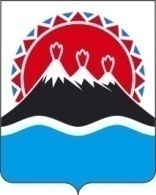 ХХ.12.2019№ХХ             г. Петропавловск-КамчатскийОб утверждении тарифов на электрическую энергию, поставляемую ООО «Вест» по объектам электроснабжения горнодобывающих предприятий, осуществляющих деятельность на территории Быстринского муниципального района Камчатского края, месторождение «Шануч», на 2020-2022 годы             г. Петропавловск-КамчатскийОб утверждении тарифов на электрическую энергию, поставляемую ООО «Вест» по объектам электроснабжения горнодобывающих предприятий, осуществляющих деятельность на территории Быстринского муниципального района Камчатского края, месторождение «Шануч», на 2020-2022 годы             г. Петропавловск-КамчатскийОб утверждении тарифов на электрическую энергию, поставляемую ООО «Вест» по объектам электроснабжения горнодобывающих предприятий, осуществляющих деятельность на территории Быстринского муниципального района Камчатского края, месторождение «Шануч», на 2020-2022 годы             г. Петропавловск-КамчатскийОб утверждении тарифов на электрическую энергию, поставляемую ООО «Вест» по объектам электроснабжения горнодобывающих предприятий, осуществляющих деятельность на территории Быстринского муниципального района Камчатского края, месторождение «Шануч», на 2020-2022 годыN п/пНаименование сетевой организации в субъекте Российской ФедерацииГодБазовый уровень операционных расходовИндекс эффективности операционных расходовЦелевые показатели энергосбережения и энергетической эффективностиЦелевые показатели энергосбережения и энергетической эффективностиN п/пНаименование сетевой организации в субъекте Российской ФедерацииГодБазовый уровень операционных расходовИндекс эффективности операционных расходовудельный расход условного топливаиные показателиN п/пНаименование сетевой организации в субъекте Российской ФедерацииГодмлн. руб.%%%12345671ООО «Вест» (по объектам электроснабжения горнодобывающих предприятий, осуществляющих деятельность в Быстринском муниципальном районе Камчатского края, месторождение «Шануч»)2020 год000001 %--1ООО «Вест» (по объектам электроснабжения горнодобывающих предприятий, осуществляющих деятельность в Быстринском муниципальном районе Камчатского края, месторождение «Шануч»)2021 годХ1 %--1ООО «Вест» (по объектам электроснабжения горнодобывающих предприятий, осуществляющих деятельность в Быстринском муниципальном районе Камчатского края, месторождение «Шануч»)2022 годХ1 %--Приложение 2к постановлению Региональной службы по тарифам и ценам Камчатского края от ХХ.12.2019 № ХХ№ п/п Показатель (группы потребителей с разбивкой тарифа по ставкам и дифференциацией по зонам суток)Единица    
  измерения1 полугодие 01.01.2020 г.-30.06.2020 г.2 полугодие01.07.2020г.-31.12.2020г.1 полугодие 01.01.2020 г.-30.06.2020 г.2 полугодие01.07.2020г.-31.12.2020г.1 полугодие 01.01.2020 г.-30.06.2020 г.2 полугодие01.07.2020г.-31.12.2020г.№ п/п Показатель (группы потребителей с разбивкой тарифа по ставкам и дифференциацией по зонам суток)Единица    
  измеренияЦена (тариф)Цена (тариф)Цена (тариф)Цена (тариф)Цена (тариф)Цена (тариф)123456789Прочие потребители  1.  Одноставочный тариф           руб./кВт·ч    23,91323,91323,91323,91323,91323,913 2.  Трехставочный тариф2          2.1. ставка стоимости единицы электрической мощности руб./кВт·мес. 2.2. ставка стоимости единицы  электрической мощности  руб./кВт·мес. 2.3. ставка стоимости единицы электрической энергии         руб./кВт·ч     3.  Одноставочные тарифы, дифференцированные по трем зонам суток3                           Одноставочные тарифы, дифференцированные по трем зонам суток3                           Одноставочные тарифы, дифференцированные по трем зонам суток3                           3.1. - ночная зона                руб./кВт·ч    3.2. - полупиковая зона            руб./кВт·ч    3.3. - пиковая зона                руб./кВт·ч     4.  Одноставочные тарифы, дифференцированные по двум зонам суток3                       Одноставочные тарифы, дифференцированные по двум зонам суток3                       Одноставочные тарифы, дифференцированные по двум зонам суток3                       4.1. - ночная зона                 руб./кВт·ч    4.2. - дневная зона (пиковая и полупиковая)                  руб./кВт·ч    